1Infoblatt für Teilnehmer:Name:Futterglocke herstellenZutaten: Topf, Rührlöffel               Schmalz               Sonnenblumenkerne               Tontopf               Wachsmalstifte               Klarlack, Pinsel               Schnur               Löffel               Zweige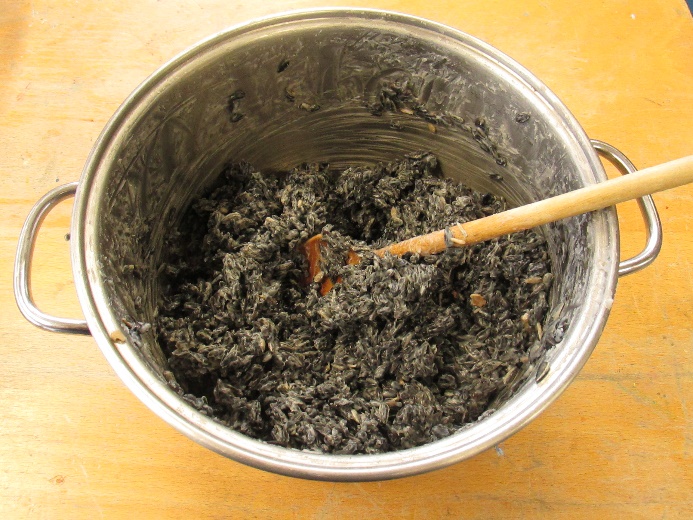 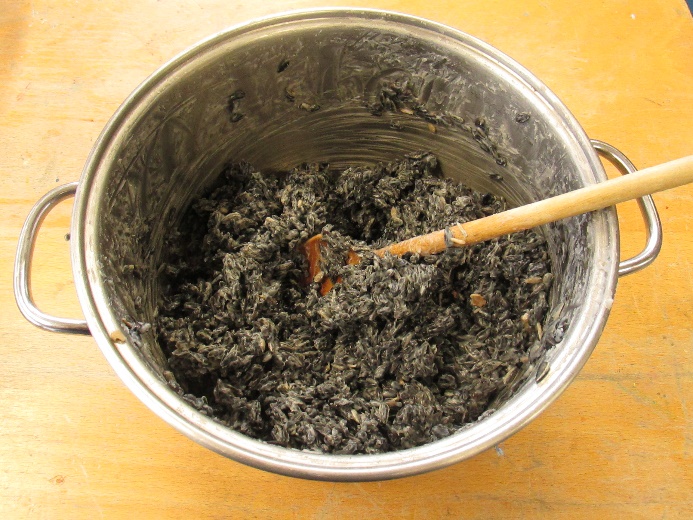 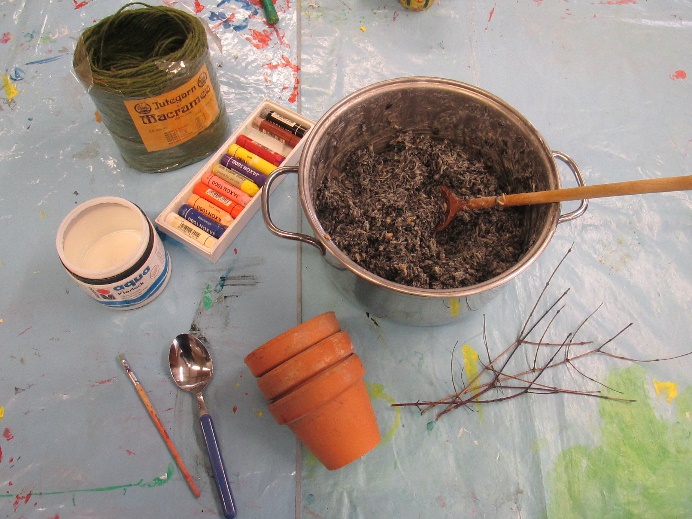 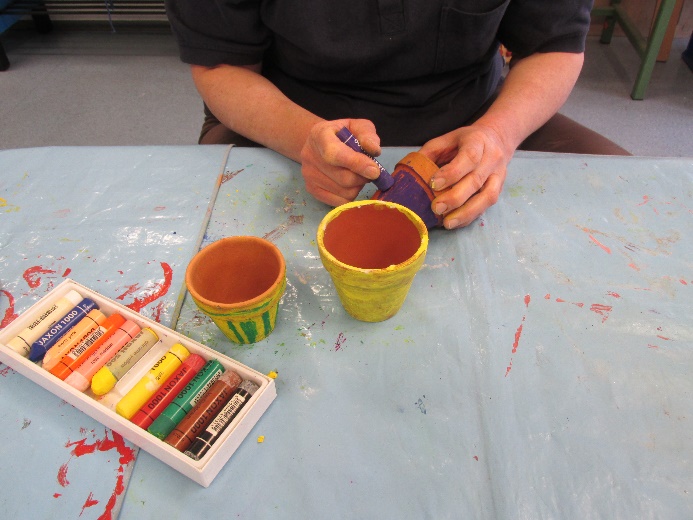 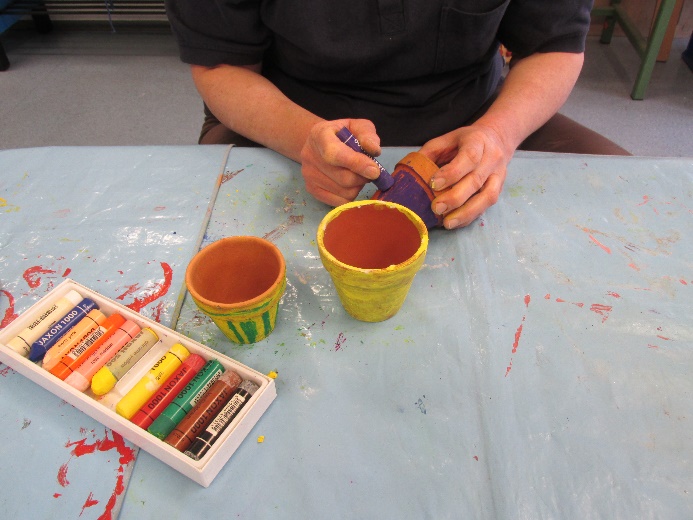 Hier fehlt noch ein Bild von der fertigen FutterglockeFutterglocke herstellenZutaten: Topf, Rührlöffel               Schmalz               Sonnenblumenkerne               Tontopf               Wachsmalstifte               Klarlack, Pinsel               Schnur               Löffel               ZweigeHier fehlt noch ein Bild von der fertigen FutterglockeFutterglocke herstellenZutaten: Topf, Rührlöffel               Schmalz               Sonnenblumenkerne               Tontopf               Wachsmalstifte               Klarlack, Pinsel               Schnur               Löffel               ZweigeHier fehlt noch ein Bild von der fertigen Futterglocke